Tuesday 12th January 2020.                      SPIDER FACT FILE       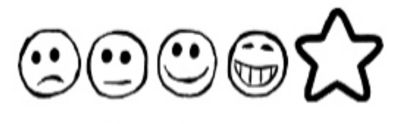 Can I use my sounds to spell words?Can I write down some facts in sentences?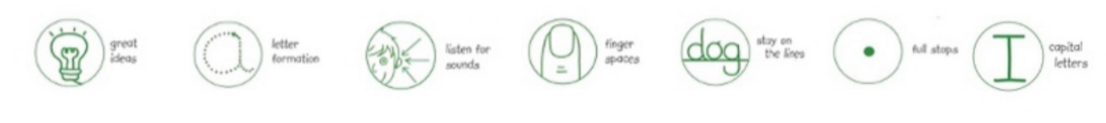 My Drawing of a SpiderWhat it looks likeWhere it livesWhat it eatsAn unusual factOther interesting information